Attachment A, SNP Memo No. 2019-2020-11August 15, 2019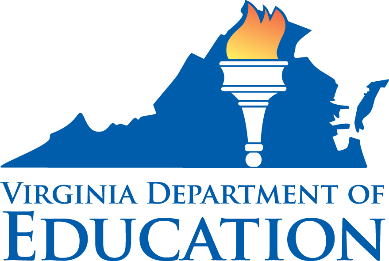 2019 Fall Regional MeetingDay 1 Agenda (Schools)8:30 - 9:00		Registration and Pre-Survey9:00 – 9:30		Welcome and Introduction9:30 – 10:00		Procurement 101 Activity10:00 – 10:30		Virginia Harvest of the Month Activity10:30 – 10:40 		Break10:40 – 11:10		Procurement Profiles Activity11:10 – 11:40		Financial Management Activity11:40 – 12:30		Lunch and SNP Advisory Council Updates12:30 – 1:00		Key Performance Indicators Activity1:00 – 1:45		Food Allergies/Accommodating Special Needs1:45 – 1:55 		Break1:55 – 2:35 		April 1 ISP Reporting2:35 – 3:00		Regulatory Updates3:00 – 3:45		Strategic Planning3:45 – 4:00		Post Survey and Giveaways4:00 – 5:00		Office Hours